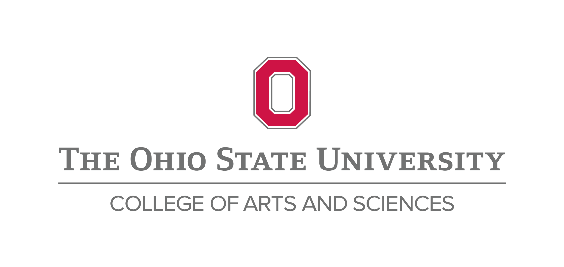 Department: 	School of CommunicationPosition:  	Health Disparities and/or Implicit BiasRank:  	Assistant ProfessorDescription:The School of Communication at The Ohio State University invites applicants for a 9-month full time tenure-track assistant professor position to teach in the area of health disparities and/or implicit bias beginning in August 2022. The successful applicant will conduct research and teach courses in areas that complement the school’s leadership in the social scientific study of communication. We are working to build diversity, equity, and inclusion into all facets of our work, and the colleague we hire will help us advance these efforts in our research, teaching, and engagement. Our goal is to promote diversity in our professorial ranks, foster an inclusive university community, and establish a community across the College of Arts and Sciences that will provide support for a diverse group of faculty and students.The School of Communication (http://comm.osu.edu/) is consistently ranked among the top programs in the field, and our faculty is committed to making original and substantively important contributions to empirical social scientific research on communication processes, basic or applied. A demonstrated record of publications showing productivity and strong journal placement is essential. Experience with external funding is also a plus. We seek colleagues who will help us advance research projects and courses that will be attractive to graduate and undergraduate students in the major, while also speaking to the interests and needs of non-majors. Qualifications:Candidate must be trained in communication or a closely aligned field and show promise of developing a national and international reputation doing theory-based and empirical research. Successful candidates will have a Ph.D. or be on schedule to earn a Ph.D. prior to August 2022. If the degree requirement is not met, the appointment will be as an instructor for up to one academic year. Applicants should have a demonstrated record of publication in peer-reviewed journals as well as evidence of effective teaching. Appointment is contingent on the university’s verification of credentials and other information required by law and/or university policies, including but not limited to a criminal background check.About Columbus:The Ohio State University campus is located in Columbus, the capital city of Ohio. Columbus is the Midwest’s fastest-growing city and the nation’s 14th largest city. Columbus offers a diverse array of welcoming neighborhoods and a vibrant arts and culture scene. Additional information about all that the Columbus area has to offer is available at https://visit.osu.edu/experience.Application Instructions:Apply to Academic Jobs Online at: . A complete application consists of a cover letter, curriculum vitae, research and teaching statements, a diversity statement providing evidence of commitment to diversity, equity, and inclusion through research, teaching and/or engagement, and three letters of reference. Review of applications will begin on October 15and will continue until the position is filled. Interviews may be conducted either in person or remotely, depending on pandemic conditions and the applicant’s preference. Inquiries may be directed to the search co-chair, Dr. Osei Appiah (Appiah.2@osu.edu) or Dr. Amy Nathanson (Nathanson.7@osu.edu). The Ohio State University is committed to establishing a culturally and intellectually diverse environment, encouraging all members of our learning community to reach their full potential. Over the next few years, The Ohio State University is committed to welcoming 350 new faculty hires, many of which will contribute to growing our role as a premier research university equipped to answer and interrogate the critical domestic and global societal challenges that deter equality and inclusion. We are responsive to dual-career families and strongly promote work-life balance to support our community members through a suite of institutionalized policies. The university is a member of the Ohio/Western Pennsylvania/West Virginia Higher Education Recruitment Consortium (HERC). The Ohio State University is an equal opportunity employer. All qualified applicants will receive consideration for employment without regard to race, color, religion, sex, sexual orientation or identity, national origin, disability status, or protected veteran status.